      ANEXO I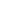                   FORMULÁRIO DE INSCRIÇÃO	Edital 18/2023 - Estímulo à Inovação no Âmbito de Práticas de Ensino na graduaçãoObs: Natureza da despesa exclusivamente: Material de consumo; outros serviços de terceiros – Pessoa Jurídica, excluindo-se as demais rubricas. Utilização dos recursos deverá ser conforme Resolução 10/2014 – CCEPE – UFPE e prestação de contas conforme Manual de concessão e de prestação de contas de auxílio financeiro a pesquisador.1. DADOS GERAIS1. DADOS GERAIS1. DADOS GERAIS1. DADOS GERAISNome do Proponente:Centro/Núcleo:Curso:E-mail:Ramal na UFPECelular:CPF:Dados bancáriosBanco:Agência:Conta:2. DADO DO PROJETO2. DADO DO PROJETO2. DADO DO PROJETO2. DADO DO PROJETO2.1 TÍTULO:2.1 TÍTULO:2.1 TÍTULO:2.1 TÍTULO:2.2 FAIXA DE SUBMISSÃO DO PROJETO:2.2 FAIXA DE SUBMISSÃO DO PROJETO:2.2 FAIXA DE SUBMISSÃO DO PROJETO:2.2 FAIXA DE SUBMISSÃO DO PROJETO:3. ORÇAMENTO DO RECURSO SOLICITADO3. ORÇAMENTO DO RECURSO SOLICITADO3. ORÇAMENTO DO RECURSO SOLICITADO3. ORÇAMENTO DO RECURSO SOLICITADODISCRIMINAÇÃO DOS ITENSDISCRIMINAÇÃO DOS ITENSMaterial de Permanente (equipamentos)Material de Permanente (equipamentos)DESCRIÇÃOVALOR (R$)Usar quantas linhas forem necessáriasTOTALMaterial de Custeio – Pessoa JurídicaMaterial de Custeio – Pessoa JurídicaDESCRIÇÃOVALOR (R$)Usar quantas linhas forem necessáriasTOTALTotal dos recursos solicitados (R$)